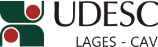 DESIGNA REPRESENTANTE DO CAV/UDESC JUNTO AO CMD.O Diretor Geral do Centro de Ciências Agroveterinárias, no uso de suas atribuições,RESOLVE:1 – Designar representante do Centro de Ciências Agroveterinárias - CAV/UDESC junto ao Conselho Municipal de Desportes de Lages – CMD, pelo período de 01 (um) ano, a contar de 06/05/2015:Prof. Clóvis Eliseu Gewehr – matrícula nº 364868-0-02Prof. João Fert NetoDiretor Geral do CAV/UDESCPORTARIA INTERNA DO CAV Nº 083/2015, de 07/05/2015